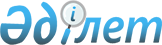 О направлении безработных на общественные работы в 2006 году
					
			Утративший силу
			
			
		
					Постановление Акимата города Алматы от 12 декабря 2005 года N 5/813. Зарегистрировано в Департаменте юстиции города Алматы 30 декабря 2005 года N 688. Утратило силу постановлением Акимата города Алматы от 30 декабря 2006 года N 8/1574 (V06R731)

      В соответствии со статьями 27 и 37 Закона Республики Казахстан "О местном государственном управлении" от 23 января 2001 года N 148-ІІ, статьей 20 Закона Республики Казахстан "О занятости населения" от 23 января 2001 года N 149-ІІ и в целях реализации постановления Правительства Республики Казахстан от 19 июня 2001 года N 836 "О мерах по реализации Закона Республики Казахстан "О занятости населения", акимат города Алматы ПОСТАНОВЛЯЕТ:

      1. Утвердить прилагаемый перечень организаций, виды и объемы общественных работ на 2006 год.

      2. Департаменту занятости и социальных программ (Нурланов А.Ж.): 

      осуществлять направление безработных на оплачиваемые общественные работы с января 2006 года в пределах средств, предусмотренных на их проведение в бюджете города на 2006 год. 

      оплату труда безработных, участвующих в общественных работах, производить путем зачисления денежных средств на их лицевые счета в банках второго уровня.

      3. Установить оплату труда безработных граждан, участвующих в общественных работах, в размере 1,5 минимальных заработных плат в месяц.

      4. Признать утратившим силу постановление акимата от 7 января 2005 года N 1/07 "О направлении безработных на общественные работы в 2005 году", зарегистрированное в Департаменте юстиции города Алматы от 17 января 2005 года N 635, опубликованное в газетах "Вечерний Алматы" 25 января 2005 года N 15, "Алматы Акшамы" 25 января 2005 года N 9.

      5. Контроль за исполнением постановления возложить на первого заместителя акима города Букенова К.А.         Аким города Алматы                И. Тасмагамбетов        Секретарь акимата                 К. Тажиева Утверждено                 

постановлением акимата города Алматы   

от 12 декабря 2005 г. N 5/813       ПЕРЕЧЕНЬ 

организаций, виды и объемы общественных работ 

в г. Алматы  на 2006 год (по согласованию)* 

    * в зависимости от спроса и предложения количество участников в тех или иных работах, продолжительность участия и перечень организаций могут меняться в пределах средств, предусмотренных в бюджете города на проведение общественных работ на 2006 год. Организации, использующие труд безработных на общественных работах, могут устанавливать им доплату. В случае изменения действующего законодательства о занятости населения в части оплаты труда на общественных работах, размер оплаты может быть изменен.        Секретарь акимата             К. Тажиева 
					© 2012. РГП на ПХВ «Институт законодательства и правовой информации Республики Казахстан» Министерства юстиции Республики Казахстан
				№ 

п/п 
Виды работ 
Количе- 

ство занятых, человек 
Работодатели 
1. Помощь организациям жилищно-ком- мунального хозяйства в уборке территорий 2645 Ассоциации кооперативов собственников помещений "Туран", "Исмер", отделы коммунального хозяйства, комитеты территориального самоуправления, кооперативы собственников квартир, Акционерное общество совместное предприятие "Белкамит", Товарищество с ограниченной ответственностью совместное предприятие "АИТ" и другие 2. Строительство и ремонт дорог 96 Дорожно-эксплуатационные участки и другие 3. Экологическое оздоровление региона (озеленение и благо- 

устройство) 286 Акционерное общество "Зеленстрой", коммунальное государственное предприятие "Тэртіп", экологическая инспекция, комбинат ритуальных услуг и другие 4. Помощь в проведении региональных общественных компаний 1836 Общественный фонд содействия правоохранительным органам и народным дружинам, управления юстиции, управления по делам обороны, комитеты местного самоуправления, общество    "Казак тілі" и другие 5. Уход за престарелыми и инвалидами, работа с детьми, другие работы, связанные с оказанием социальных услуг и другие 1137 Центр поддержки семьи "Дана", Кризисный центр "Забота", Государственное учреждение "Центр по профилактике и борьбе со СПИДом", Центрально-Азиатская информационная сеть по устойчивому развитию, Центр поддержки детей, Товарищество с ограниченной ответственностью Микрокредитная организация  "Молдір", Общество инвалидов, дворовые клубы, детские дома творчества, Союз многодетных семей, Благотворительный фонд, Общественное объединение "Организация ветеранов Республики Казахстан", Республиканская библиотека для незрячих и слепых граждан Республики Казахстан, Общественный фонд "Центрально-Азиатский офис менеджмента и консалтинга" и другие  ИТОГО 6000 